КРЫМ...БОЛЬШОЕ ПУТЕШЕСТВИЕ ПО КРЫМУ... 03.09-06.09.2020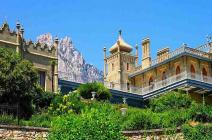 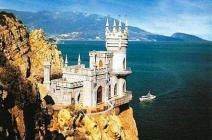 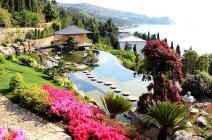 1 деньСбор 02.09 в 19.00. Выезд из Краснодара в 19.30 от магазина «МАГНИТ - КОСМЕТИК» (ул. Ставропольская, 86, район «Вещевого» рынка, напротив сквера). По Крымскому мосту ночной переезд. Прибытие в Ялту рано утром.  Размещение. Небольшой отдых. Завтрак. Экскурсия в Партенит с посещением парка «Айвазовское» Парадиз – шедевр садово-паркового искусства, который был заложен в 1964 году на месте, имения Кучук-Ламбата, принадлежавшего Гагариным и Раевским. Главной ценностью и украшением парка являются экзотические виды деревьев и кустарников, привезенных сюда с разных концов земного шара. Гордостью парка является 200-летняя роща маслины европейской, на которой основана экспозиция, связанная с античным миром и колонизацией Крыма древними греками. Украшают парк участки, выполненные в итальянском, французском, английском и даже японском стилях. Множество памятников и статуй, мозаичный пол, ландшафтный дизайн, фонтаны и ручьи, кипарисы, сосны, оливковые деревья, пальмы и кактусы не оставят равнодушными никого. Отдых на море в Партените на одном из лучших пляжей Крыма. Экскурсия в Массандровский дворец - памятник архитектуры ΧΙΧ века, построенный для Александра III в стиле французских замков эпохи Возрождения. Очень интересно убранство комнат, ведь каждая из них оформлена в разных стилях: готика, барокко, рококо, классицизм. Во время своих визитов в Крым Романовы приезжали сюда на пикники и охоту. Настоящей гордостью массандровского парка является прекрасный парк, где произрастают 35-метровые секвойи. Возраст красавиц - более ста лет.  Ужин.  Самым излюбленным местом отдыха в городе считается Ялтинская набережная, где, прогуливаясь, можно увидеть Ялту во всём её вечернем великолепии. Свободное время для отдыха на море.2 деньЗавтрак.  Автобусная экскурсия «Южный берег Крыма от Ялты до Севастополя» проходит по самым красивым долинам горного Крыма. Cо смотровой площадки над Ласпинским перевалом, с высоты птичьего полета, Вы сможете полюбоваться прекрасной панорамой Южного берега Крыма и увидеть на обрывистом утёсе — Красной скале Форосскую церковь Воскресения Христова, которая является жемчужиной Южного Крыма.  Экскурсия в Балаклаву - настоящую жемчужину Крымского полуострова, сокрытую меж высоких скалистых берегов. Ошеломительные виды и невыдуманные истории этого города притягивают сюда любознательных туристов, словно магнитом. Прогулка по этим местам станет настоящим путешествием в мир прошлого. Украшение города - Балаклавская бухта, на высоком утёсе которой возвышается памятник истории - генуэзская крепость Чембало. Экскурсия на бывший стратегический «Объект 825 ГТС» – первая и единственная в мире подземная гавань (подземный завод) для ремонта и стоянки атомных подводных лодок сооружена в период «холодной войны». Это целый подземный город, вырубленный в скалах горы Таврос. Эта база является самым большим, фортификационным, комбинированным, противоатомным сооружением на побережье Черного моря. Отдых и купание на пляже в Балаклаве. Экскурсия в древний город Херсонес, греческую колонию (V века до н. эры), где Вы познакомитесь с уникальными археологическими находками в античном и средневековом залах музея, прогуляетесь по древнему городищу, посетите Владимирский собор, и узнаете много интересного о жизни древних греков и римлян, скифов и тавров, в разные времена населявших Херсонес.  Автобусно - пешеходная экскурсия по Севастополю – городу Русской Славы, городу моряков, корабелов и рыбаков. Знакомство с главными памятниками Севастополя: Графская пристань, площадь Нахимова, памятник Затопленным кораблям, исторический приморский бульвар. Морская прогулка по Севастопольской бухте с осмотром военных кораблей (по желанию за доп. плату). Бухта — это самая главная, яркая достопримечательность морского города. Именно благодаря бухтам Севастополь обязан своим рождением, удивительной историей. Во время морской экскурсии по бухтам Севастополя вы увидите боевые корабли Черноморского флота России, а после экскурсии вы сможете прогуляться по набережной, купить сувениры, насладиться удивительной кухней местных кафе и ресторанов, а также полностью проникнуться атмосферой этого удивительного города. Ужин.  Свободное время для отдыха на море.3 деньЗавтрак.  Экскурсия в Алупку с посещением Воронцовского дворца и парка, которые считаются шедевром дворцово-паркового искусства. Дворец представляет собой поразительную гармонию восточного и западного стилей. Парадные интерьеры дворца почти полностью сохранили свою первоначальную отделку. Каждое помещение, а их всего около 150, выполнено в персональном стиле. Материалы, которые были использованы в отделке, нашли свое отражение в названиях комнат. Китайский кабинет отделан тончайшей рисовой соломкой, элементы декора вышиты бисером и шелком. Отделка Ситцевой комнаты искусно выполнена именно из этой ткани, Голубая гостиная, изюминкой которой является орнамент из лепнины в виде лепестков и листьев (их около трех тысяч лепестков и каждый из них не похож на другой). Воронцовский парк - это сказочное место на Южном Берегу Крыма, это огромные раскидистые деревья, тенистые аллеи, извилистые тропинки, экзотические цветы, причудливые каменные глыбы из застывшей магмы, выброшенные вулканом еще в давние времена, получившие названия «Большой хаос» и «Малый хаос». Воронцовский парк — это удивительное сочетание творений природы и рук человека.  Здесь хочется гулять часами и возвращаться сюда снова и снова … Экскурсия в Ливадию с посещением Белого императорского дворца в Ливадии, принадлежавшего Николаю II, где в феврале 1945 года проходила конференция стран антигитлеровской коалиции. Дворец построен в стиле Итальянского Возрождения. Большие окна, балконы, колоннады, аркады, темные фонари на светлых стенах – это делает дворец очень выразительным.  Рядом с дворцом находится Крестовоздвиженская церковь, построенная в византийском стиле. Церковь являлась домовым храмом и местом, предназначенным для хранения реликвий дома Романовых.  С набережной Ялты по желанию за доп. плату теплоходная экскурсия к знаменитому Ласточкиному Гнезду (мыс Ай-Тодор), напоминающее средневековый замок. Подобно гнезду ласточки он прилепился над самым обрывом, на отвесной скале. Ласточкино гнездо — самая узнаваемая достопримечательность полуострова, главная достопримечательность Гаспры и визитная карточка всего Южного берега. Ужин. Свободное время для отдыха на море.4 деньЗавтрак.  Освобождение номеров.  Экскурсия в Бахчисарай - бывшую столицу Крымского ханства, оазис восточной культуры в Крыму, которую по праву можно назвать главной сокровищницей памятников Средневековья на полуострове. Экскурсия по Старому городу, для которого характерна сохранившаяся со средних веков традиционная планировка (узкие кривые улицы) и традиционные крымско-татарские дома. Но, пожалуй, самый любопытный факт, о котором сейчас многие забыли — это то, что Бахчисарай был столицей Крымского каганата, который, в свою очередь, до 15 века стоял над Москвой. Крымский султан выдавал московским князьям золотую печать, которая давала право собирать дань на своей территории. А когда сам султан приезжал в Москву, то его сажали на царского коня, уступали царский трон. Осмотр Ханского дворцового комплекса (Хан-сарай), в который входят: несколько дворцовых корпусов, дворцовая площадь, гарем, ханская кухня и конюшня, ханская мечеть, Персидский сад, знаменитый «Фонтан слёз, воспетым великим Пушкиным в поэме «Бахчисарайский фонтан». В наше время Бахчисарайский ханский дворец превратился в музей-заповедник. Вся его коллекция посвящается исключительно быту, ремеслу и культуре крымских татар. Экскурсия в Свято – Успенский пещерный мужской монастырь – одна из самых первых православных святынь в Крыму. Монастырь расположен недалеко от Бахчисарая в ущелье Марьям-Даре. Место это несмотря на то, что является христианской святыней, почитается также и мусульманами. Марьям-Даре в переводе на русский означает Дева Мария. Вырублен Свято-Успенский пещерный монастырь прямо в стенке высокого, слегка выдающегося вперед горного массива. Он представляет собой очень впечатляющее зрелище. Из окон скальных церквей открывается живописнейший вид на крымские горы. Алтарная часть центрального храма монастыря также вырублена внутри отвесной скалы. Около монастыря есть святой источник.  По пути следования остановка в Феодосии и купание в море на знаменитом Золотом пляже – это визитная карточка Феодосии. Самый популярный и красивый пляж Крымского полуострова. Золотой пляж получил свое название за ярко – желтый цвет и широкие песчаные дюны. Весь пляж покрыт песчано-ракушечными отложениями золотистого цвета, отсюда и ассоциация с названием. Рекомендуется взять купальные принадлежности. Отъезд.Стоимость тура на человекаДом отдыха «им. ЧЕХОВА» - расположен в центральной части города Ялта в старинном парке, бывшем до 1917 г. во владении барона Эрлангера, в 15 минутах ходьбы от Центральной Набережной. Из окон корпуса открывается чудесный вид на черное море, Ялтинскую бухту и горы. Размещение: Стандарт «Эконом»: 2-х местные бюджетные простые номера. В номере: стандартный набор мебели, душ, с/у и весь интерьер - старого образца, есть холодильник, TV, балкон.  «Стандарт – 2-х местные обновлённые номера после ремонта. В номере - хорошая мебель, ТВ, сплит-система, холодильник, душ, санузел, балкон. 3-й человек в обоих категориях номеров – располагается на евро раскладушке (доп. место). Питание – комплексное.Детям до 12 лет скидка при размещении на основное место – 5%В стоимость входит:Проезд комфортабельным автобусом, проживание согласно выбранной категории, питание по программе тура (4 завтрака, 3 ужина), экскурсионное обслуживание, страховка НС.Дополнительно оплачивается:Массандровский дворец - 400/200 руб. взр. дет.Парк «Айвазовское» Парадиз в Партените – 600/300 руб. взр./дет.Воронцовский дворец –  400/200 руб. взр./дет.Ливадийский дворец – 450/250 руб.  взр./дет.Морская прогулка по бухтам Севастополя – от 350 руб./чел.Морская прогулка к Ласточкиному Гнезду – 500/400 руб. взр./дет.Херсонес Таврический -  300/150 руб.  взр./дет.Свято – Успенский монастырь - 100 руб./ чел. (пожертвования)Ханский дворец в Бахчисарае – 300/150  руб. взр./дет.*Внимание! Стоимость входных билетов может изменяться, учитывайте это при составлении бюджета на поездку!  На некоторых экскурсионных объектах  есть скидки на покупку  входных билетов  для школьников, студентов, пенсионеров, инвалидов. Просьба при себе иметь подтверждающие документы!РазмещениеСтандарт "Эконом"2-х местныйСтандарт 2-х местныйСтандарт 1-но местный Дом отдыха "им.ЧЕХОВА"  12 30013 00015 500Доп. место в номере11 60012 300-